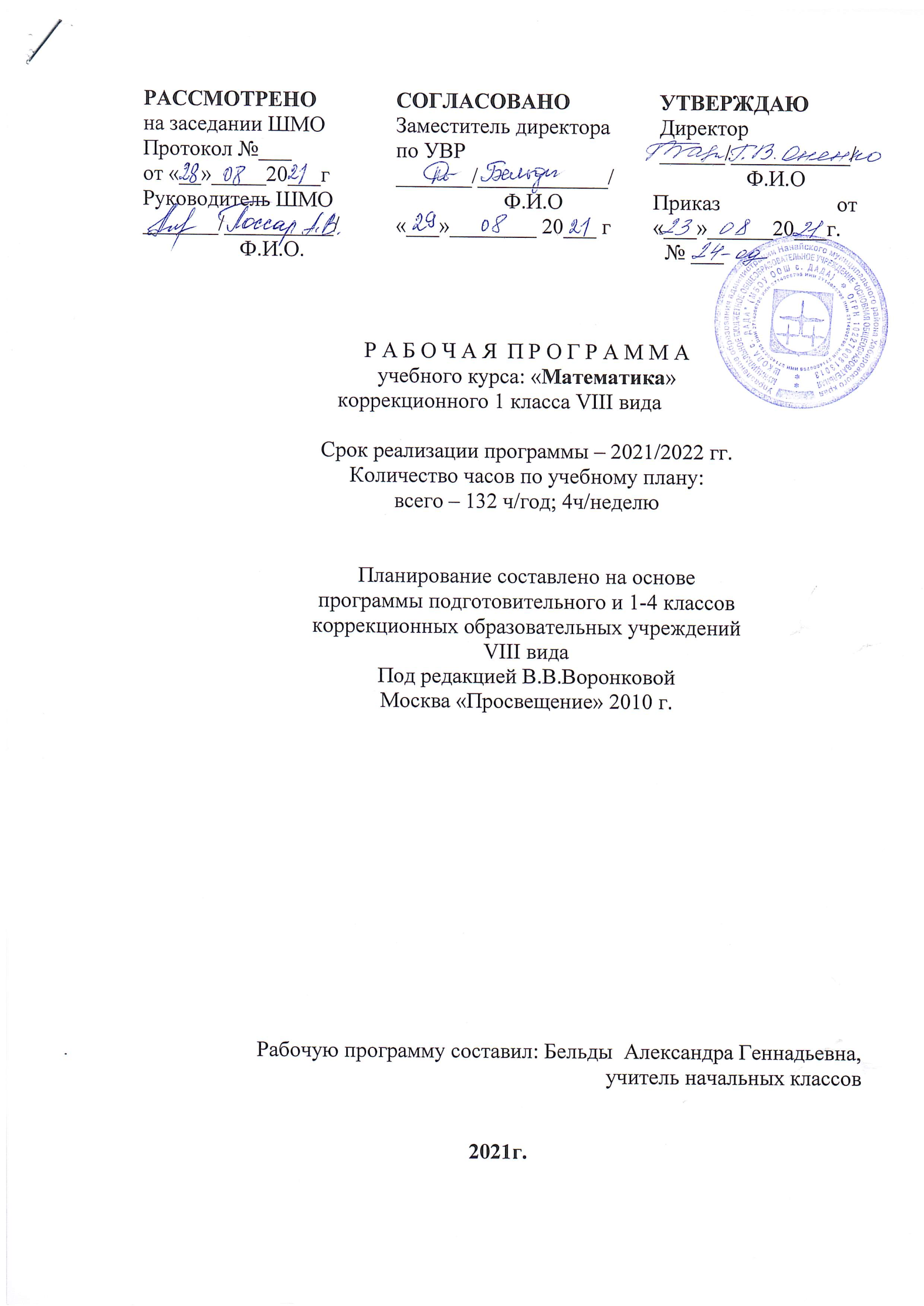 1Первый десяток. Нумерация. Числа 1-5. Числовой ряд, счет предметов в пределах 5.2Сравнение чисел в пределах 5.3Состав чисел в пределах 5. Единицы измерения и их соотношения.4Монеты достоинством 1 р., 2 р., 5 р. Получение 2 р., 3 р., 4 р., 5 р. путем набора из монет. Арифметические действия5Сложение и вычитание чисел в пределах 5. Арифметические задачи.6Составление и решение арифметических задач на нахождение суммы и разности (остатка) в пределах 5 по предложенному сюжету.7Составление и решение арифметических задач на нахождение суммы и разности (остатка) в пределах 5 по предложенному сюжету.8Арифметические задачи на нахождение суммы и разности (остатка) в пределах 5. Геометрический материал	9Точка, линии: прямые и кривые.10Овал.11Нумерация. Число и цифра 0.12Число и цифра 6. Место числа 6 в числовом ряду.13Сравнение чисел в пределах 6.14Состав числа 6.15Понятие «следующее» число и «предыдущее» число. Счет по 2.16Арифметические действия. Сложение и вычитание чисел в пределах 6.17Составление и решение примеров на нахождение суммы и разности в пределах 6.18Арифметические задачи. Решение арифметических задач на нахождение суммы, разности (остатка) в пределах 6.19Составление и решение арифметических задач на нахождение суммы и разности (остатка) в пределах 620Составление и решение задач по краткой записи. Геометрический материал.21Прямая линия. Построение прямой линии в различном положении.22Построение прямой линии через одну, две точки.23Нумерация. Число и цифра 7. Место числа 7 в числовом ряду.24Сравнение чисел в пределах 7.25Состав числа 7. Арифметические действия.26Сложение и вычитание чисел в пределах 7.27Составление и решение примеров на нахождение суммы и разности в пределах 7.28Арифметические задачи. Текстовые арифметические задачи на сложение и вычитание в пределах 7.29Составление и решение арифметических задач по предложенному сюжету30Составление и решение арифметических задач по готовому решению, краткой записи31Единицы измерения и их соотношения. Сутки, неделя.32Порядок дней недели.33Геометрический материал. Отрезок. Построение отрезков произвольной длины.34Примеры и задачи на нахождение суммы и разности (остатка) в пределах 7.35Повторение изученного материала по теме «Число и цифра 6».36Повторение изученного материала по теме «Число и цифра 7»37Нумерация. Число и цифра 8. Место числа 8 в числовом ряду.38Сравнение чисел в пределах 8.39Состав числа 8.40Арифметические действия. Сложение и вычитание чисел в пределах 8.41Составление и решение примеров на сложение и вычитание.42Арифметические задачи. Текстовые арифметические задачи на нахождение суммы и разности (остатка) в пределах 8.43Составление и решение задач на нахождение суммы и разности в пределах 8.44Единицы измерения и их соотношения. Получение 8 р. путем набора из монет достоинством 1 р., 2 р., 5 р.45Геометрический материал.  Построение треугольника, квадрата, прямоугольника.46Нумерация. Число и цифра 9. Место числа 9 в числовом ряду.47Сравнение чисел в пределах 948Состав числа 949Состав числа 9. Закрепление. Счет по 2, по 3.50Арифметические действия. Сложение и вычитание в пределах 9.51Арифметические задачи. Текстовые арифметические задачи на сложение и вычитание в пределах 9.52Составление и решение примеров и задач на нахождение суммы и разности в пределах 9.53Единицы измерения и их соотношения. Получение 9 р. путем набора из монет достоинством 1 р., 2 р., 5 р.54Единицы измерения и их соотношения. Мера длины – сантиметр.55Геометрический материал. Построение отрезка заданной длины.56Нумерация. Число 10. Место числа 10 в числовом ряду.57Сравнение чисел в пределах 10. Состав числа 10.58Единицы измерения и их соотношения. Изготовление модели линейки длиной 10 см.59Арифметические действия. Сложение и вычитание в пределах 10.60Арифметические задачи. Текстовые арифметические задачи на нахождение суммы и разности в пределах 10.61Составление и решение задач изученных видов в пределах 10.62Геометрический материал. Построение отрезков заданной длины.63Меры стоимости – 1 к., 10 к., 10 р.64Повторение, обобщение по теме «Числа 1-10».65Нумерация. Числа 1-10. Повторение66Арифметические действия. Сложение и вычитание чисел в пределах 10.67Арифметические задачи. Составление и решение задач на нахождение суммы и остатка изученных видов в пределах 10.68Арифметические задачи на нахождение суммы и разности (остатка) в пределах 10.69Единицы измерения и их соотношения. Мера массы – килограмм.70Мера ёмкости – литр.71Повторение, обобщение пройденного по теме «Числа 1-10»72Повторение, обобщение изученного материала по теме «Сложение и вычитание в пределах 10».73Число 11. Образование, название, запись числа 11.74Десятичный состав числа 11.75Место числа 11 в числовом ряду.76Арифметические действия. Сложение и вычитание на основе знания десятичного состава числа 11.77Закрепление по теме «Сложение и вычитание на основе знания десятичного состава числа 11»78Число 12. Образование, название, запись числа 12.79Десятичный состав числа 12.80Место числа 12 в числовом ряду.81Арифметические действия. Переместительное свойство сложения. Примеры с использованием свойства сложения (10+2=12, 2+10=12)82Примеры вида 11+1=12, 12-1=11.83Нумерация. Число 13. Образование, название, запись числа 13.84Десятичный состав числа 13.85Место числа 13 в числовом ряду.86Арифметические действия. Примеры на сложение вида 10+3=13, 3+10=13.87Примеры на сложение и вычитание вида 12+1=13, 13-1=12.88Нумерация. Число 14. Образование, название, запись числа 14.89Десятичный состав числа 14.90Десятичный состав числа 14.91Арифметические действия. Примеры на сложение вида 10+4=14, 4+10=14.92Примеры на сложение и вычитание вида 13+1=14, 14-1=13.93Нумерация. Число 15. Образование, название, запись числа 1594Нумерация. Число 15. Образование, название, запись числа 1595Место числа 15 в числовом ряду.96Арифметические действия. Примеры на сложение вида 10+5=15, 5+10=15.97Примеры на сложение и вычитание вида 14+1=15, 15-1=14.98Повторение, обобщение пройденного по теме «Числа 11-15».99Повторение пройденного по теме «Сложение в пределах 15 вида 10+3, 3+10, 10+5, 5+10».100Повторение, обобщение изученного по теме «Сложение и вычитание вида 13+1=14, 11+1=12, 12-1=11, 15-1=14.101Нумерация. Повторение изученного по теме «Числа 11-15».102Сложение и вычитание чисел в пределах 15.103Нумерация. Число 16. Образование, название, запись числа 16.104Десятичный состав числа 16.105Место числа 16 в числовом ряду106Арифметические действия. Сложение вида 10+6=16, 6+10=16.107Сложение и вычитание вида 15+1=16, 16-1=15.108Нумерация. Число 17. Образование, название, запись числа 17.109Десятичный состав числа 17.110Место числа 17 в числовом ряду.111Сложение вида 10+7=17, 7+10=17112Сложение и вычитание чисел вида 16+1=17, 17-1=16.113Нумерация Число 18. Образование, название, запись числа 18.114Десятичный состав числа 18.115Место числа 18 в числовом ряду.116Арифметические действия. Сложение вида 10+8=18, 8+10=18.117Сложение и вычитание чисел вида 17+1=18, 18-1=17.118Нумерация Число 19. Образование, название, запись числа 19.119Десятичный состав числа 19.120Место числа 19 в числовом ряду.121Арифметические действия. Сложение вида 10+9=19, 9+10=19.122Сложение и вычитание чисел вида 18+1=19, 19-1=18123Нумерация Число 20. Образование, название, запись числа 20.124Состав числа 20 из двух десятков.125Место числа 20 в числовом ряду.126Знакомство с понятиями «однозначные числа», «двузначные числа».127Арифметические действия. Сложение и вычитание чисел вида 19+1=20, 20-1=19.128Нумерация. Повторение. Повторение, обобщение пройденного по теме «Числа 11-20».129Десятичный состав чисел 11-20. Повторение.130Арифметические действия. Повторение изученного материала по теме «Сложение изученных видов в пределах 20».131Вычитание изученных видов в пределах 20. Повторение.132Сложение вида 10+10=20.